Резюме		 Дегтярёв Андрей Семёнович	            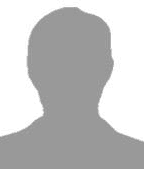 	02.02.2015 г.   			30.07.1971 г.р., холост
Контактная 
информация119261, г. Москва, ул. Панферова 11, кв. 34тел.:  +7(936) 721-21-33
e-mail: job_moscow_34257@mail.ruЦельТрудоустройство в силовые или войсковые структуры для ведения оперативно-тактической работы.Образование1998 – 2001 г. - судостроительный техникум г. Москвы. 2000 – 2004 г. - заочно обучался в Московском юридическом институте МВД (не оконченное высшее образование). Опыт работы1988 – 1990 срочная служба в СА;1990 – 1994 электросварщик 4 разряда на промышленных предприятиях в г. Москве; матрос 1 класса в г. Долгопрудный; 1994 – 2009 служба в МВД: милиционер ППС, милиционер боец Московского ОМОН, инструктор по боевой физической подготовке ОМОН, оперуполномоченный СОБР, инспектор по административной практике, инспектор ДПС;1997 – 2001 боевые командировки в СКР в составе отряда ОМОН (присвоено звание «Ветеран боевых действий»);2009  уволен по выслуге лет.2009 – 2012 охранник-водитель и охранник 6 разряда  в частных охранных структурах: ЧОП «Альфа-секьюрити», ЧОО «Викинг»;2011 – 2012 гг. командировался на золотодобывающие участки в качестве охранника-обработчика драгметаллов ЗАО «Артель старателей Дальневосточные ресурсы»;в настоящее время – на должности охранника в системе  «Транснефть».  Профессиональные навыкиКандидат в мастера спорта по рукопашному бою; уверенное владение гражданским и служебным стрелковым оружием; водительское удостоверение B,C. Личные 
достижения1994 – 2014 гг. призер и победитель турниров и соревнований по рукопашному бою, служебному двоеборью и гиревому спорту.В период службы в МВД награжден медалью «За отличие в охране общественного порядка», ведомственными медалями МВД «За отличие в службе», нагрудными знаками «Отличник милиции» и «Отличник специального подразделения».Личные качестваИсполнителен,  дисциплинирован, без вредных привычек, веду спортивный образ жизни.